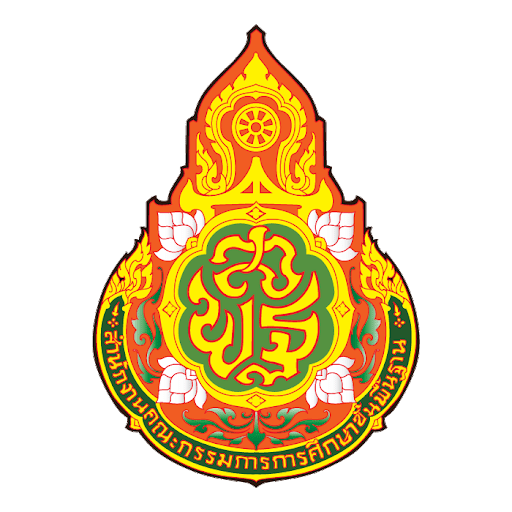 แบบประเมินผลการพัฒนางานตามข้อตกลง (PA)สำหรับข้าราชการครูและบุคลากรทางการศึกษา ตำแหน่ง ครู  ประจำปีงบประมาณ พ.ศ. 2566รอบการประเมิน ระหว่างวันที่ 1 เดือน ตุลาคม พ.ศ.2565 ถึงวันที่ 30 เดือน กันยายน พ.ศ. 2566ชื่อ.......................................... สกุล........................................ตำแหน่ง ...............................   วิทยฐานะ ..................................โรงเรียนทีปราษฎร์พิทยาสำนักงานเขตพื้นที่การศึกษามัธยมศึกษาสุราษฎร์ธานี  ชุมพร
สำนักงานคณะกรรมการการศึกษาขั้นพื้นฐาน  กระทรวงศึกษาธิการแบบประเมินผลการพัฒนางานตามข้อตกลง (PA)สำหรับข้าราชการครูและบุคลากรทางการศึกษา ตำแหน่ง ครู วิทยฐานะครูชำนาญการโรงเรียนทีปราษฎร์พิทยา  สำนักงานเขตพื้นที่การศึกษามัธยมศึกษาสุราษฎร์ธานี  ชุมพรประจำปีงบประมาณ พ.ศ. 2566รอบการประเมิน ระหว่างวันที่ 1 เดือนตุลาคม พ.ศ.2565 ถึงวันที่ 30 เดือนกันยายน พ.ศ.2566ข้อมูลผู้รับการประเมินชื่อ.........................................................นามสกุล...............................................ตำแหน่งครู วิทยฐานะครูชำนาญการสถานศึกษาโรงเรียนทีปราษฎร์พิทยา	สังกัด สำนักงานเขตพื้นที่การศึกษามัธยมศึกษาสุราษฎร์ธานี ชุมพรรับเงินเดือนในอันดับ คศ. ............ อัตราเงินเดือน ...................... บาท ให้ทำเครื่องหมาย ✓ ในช่องที่ตรงกับผลการประเมิน หรือให้คะแนนตามระดับคุณภาพ 	ส่วนที่ 1 ข้อตกลงในการพัฒนางานตามมาตรฐานตำแหน่ง (60 คะแนน)		1) ภาระงาน  เป็นไปตามที่ ก.ค.ศ. กำหนด  ไม่เป็นไปตามที่ ก.ค.ศ. กำหนด		2) การปฏิบัติงานและผลการปฏิบัติงานตามมาตรฐานตำแหน่งครูส่วนที่ 2 ข้อตกลงในการพัฒนางานที่เสนอเป็นประเด็นท้าทายในการพัฒนาผลลัพธ์การเรียนรู้ของผู้เรียน (40 คะแนน)(ลงชื่อ)......................................................... กรรมการผู้ประเมิน(.............................................................)ตำแหน่ง...................................................................                                       วันที่ 30 เดือน กันยายน พ.ศ. 2566สรุปข้อสังเกตเกี่ยวกับ จุดเด่น จุดที่ควรพัฒนา และข้อคิดเห็น(นาย/นาง/นางสาว).................................................................................................................................1. จุดเด่น .........................................................................................................................................................................................................................................................................................................................................................................................................................................................................................................................................................................................................................................................................................................................................................................................................................................................................................................................................2. จุดที่ควรพัฒนา.........................................................................................................................................................................................................................................................................................................................................................................................................................................................................................................................................................................................................................................................................................................................................................................................................................................................................................................................................3. ข้อคิดเห็น.........................................................................................................................................................................................................................................................................................................................................................................................................................................................................................................................................................................................................................................................................................................................................................................................................................................................................................................................................(ลงชื่อ)......................................................... กรรมการผู้ประเมิน(..................................................................)ตำแหน่ง................................................................... วันที่ 30 เดือน กันยายน พ.ศ. 2566ลักษณะงานที่ปฏิบัติตามมาตรฐานตำแหน่งระดับการปฏิบัติที่คาดหวังปรับประยุกต์(Apply & Adapt)ผลการประเมินผลการประเมินผลการประเมินผลการประเมินหมายเหตุลักษณะงานที่ปฏิบัติตามมาตรฐานตำแหน่งระดับการปฏิบัติที่คาดหวังปรับประยุกต์(Apply & Adapt)1ปฏิบัติได้ต่ำกว่าระดับฯที่คาดหวังมาก2ปฏิบัติได้ต่ำกว่าระดับฯที่คาดหวัง3ปฏิบัติได้ตามระดับฯที่คาดหวัง4ปฏิบัติได้สูงกว่าระดับฯที่คาดหวังหมายเหตุ1. ด้านการจัดการเรียนรู้เกณฑ์ผ่านต้องได้คะแนนจากกรรมการแต่ละคนไม่ต่ำกว่าร้อยละ 70  1.1 สร้างและหรือพัฒนาหลักสูตร     มีการจัดทำรายวิชาและหน่วยการเรียนรู้ให้สอดคล้องกับมาตรฐานการเรียนรู้ และตัวชี้วัดหรือผลการเรียนรู้ตามหลักสูตรเพื่อให้ผู้เรียนได้พัฒนาสมรรถนะและการเรียนรู้ เต็มตามศักยภาพ โดยมีการพัฒนารายวิชาและหน่วยการเรียนรู้ ให้สอดคล้องกับบริบทของสถานศึกษา ผู้เรียน และท้องถิ่น และสามารถ แก้ไขปัญหาในการจัดการเรียนรู้ได้  1.2 ออกแบบการจัดการเรียนรู้      เน้นผู้เรียนเป็นสำคัญ เพื่อให้ผู้เรียนมีความรู้ ทักษะ คุณลักษณะประจำวิชา คุณลักษณะอันพึงประสงค์ และสมรรถนะที่สำคัญ ตามหลักสูตร โดยมีการออกแบบการจัดการเรียนรู้ ที่สามารถแก้ไขปัญหาในการจัดการเรียนรู้ ทำให้ผู้เรียนมีกระบวนการคิดและค้นพบองค์ความรู้ด้วยตนเอง และสร้างแรงบันดาลใจ1.3 จัดกิจกรรมการเรียนรู้     มีการอำนวยความสะดวกในการเรียนรู้ และส่งเสริมผู้เรียนได้พัฒนาเต็มตามศักยภาพ เรียนรู้และทำงานร่วมกันโดยมีการจัดกิจกรรมการเรียนรู้ ที่สามารถแก้ไขปัญหาในการจัดการเรียนรู้ ทำให้ผู้เรียนมีกระบวนการคิดและค้นพบ
องค์ความรู้ด้วยตนเอง และสร้างแรงบันดาลใจ  1.4 สร้างและหรือพัฒนาสื่อ นวัตกรรม เทคโนโลยีและแหล่งเรียนรู้      มีการสร้างและหรือพัฒนาสื่อ นวัตกรรม เทคโนโลยีและแหล่งเรียนรู้สอดคล้องกับกิจกรรมการเรียนรู้สามาร แก้ไขปัญหาในการเรียนรู้ของผู้เรียน และทำให้ผู้เรียนมีทักษะการคิดและสามารถสร้างนวัตกรรมได้  1.5 วัดและประเมินผลการเรียนรู้      มีการวัดและประเมินผลการเรียนรู้ด้วยวิธีการที่หลากหลาย เหมาะสม และสอดคล้องกับมาตรฐานการเรียนรู้ ให้ผู้เรียนพัฒนาการเรียนรู้อย่างต่อเนื่อง ประเมินผลการเรียนรู้ตามสภาพจริง และนำผลการวัดและประเมินผลการเรียนรู้มาใช้แก้ไขปัญหาการจัดการเรียนรู้  1.6 ศึกษา วิเคราะห์ และสังเคราะห์ เพื่อแก้ปัญหาหรือพัฒนาการเรียนรู้     มีการศึกษา วิเคราะห์ และสังเคราะห์ เพื่อแก้ไขปัญหาหรือพัฒนาการเรียนรู้ที่ส่งผลต่อคุณภาพผู้เรียนและนำผลการศึกษา วิเคราะห์ และสังเคราะห์ มาใช้แก้ไขปัญหาหรือพัฒนาการจัดการเรียนรู้  1.7 จัดบรรยากาศที่ส่งเสริมและพัฒนาผู้เรียน     มีการจัดบรรยากาศที่เหมาะสม สอดคล้องกับความแตกต่างผู้เรียนเป็นรายบุคคล สามารถ แก้ไขปัญหาการเรียนรู้ สร้างแรงบันดาลใจส่งเสริมและพัฒนาผู้เรียน ให้เกิดกระบวนการคิด ทักษะชีวิต ทักษะการทำงาน ทักษะการเรียนรู้และนวัตกรรม ทักษะด้านสารสนเทศ สื่อ และเทคโนโลยี1.8 อบรมและพัฒนาคุณลักษณะที่ดีของผู้เรียน     มีการอบรมบ่มนิสัยให้ผู้เรียนมีคุณธรรม จริยธรรม คุณลักษณะอันพึงประสงค์ และค่านิยมความเป็นไทยที่ดีงาม โดยคำนึงถึงความแตกต่างของผู้เรียนเป็นรายบุคคล และ
สามารถแก้ไขปัญหาผู้เรียนได้เกณฑ์ผ่านต้องได้คะแนนจากกรรมการแต่ละคนไม่ต่ำกว่าร้อยละ 702. ด้านการส่งเสริมและสนับสนุนการจัดการเรียนรู้เกณฑ์ผ่านต้องได้คะแนนจากกรรมการแต่ละคนไม่ต่ำกว่าร้อยละ 70  2.1 จัดทำข้อมูลสารสนเทศของผู้เรียนและรายวิชา     มีการจัดทำข้อมูลสารสนเทศของผู้เรียนและรายวิชาโดยมีข้อมูลเป็นปัจจุบัน เพื่อใช้ในการส่งเสริมสนับสนุนการเรียนรู้ แก้ไขปัญหาและพัฒนาคุณภาพผู้เรียน  2.2 ดำเนินการตามระบบดูแลช่วยเหลือผู้เรียน      มีการใช้ข้อมูลสารสนเทศเกี่ยวกับผู้เรียนรายบุคคล และประสานความร่วมมือกับผู้มีส่วนเกี่ยวข้อง เพื่อพัฒนาและแก้ไขปัญหาผู้เรียน  2.3 ปฏิบัติงานวิชาการ และงานอื่น ๆ ของสถานศึกษา      ร่วมปฏิบัติงานทางวิชาการ และงานอื่น ๆ ของสถานศึกษาเพื่อยกระดับคุณภาพการจัดการศึกษาของสถานศึกษา   2.4 ประสานความร่วมมือกับผู้ปกครอง ภาคีเครือข่าย และหรือสถานประกอบการ      ประสานความร่วมมือกับผู้ปกครอง ภาคีเครือข่าย และหรือสถานประกอบการ เพื่อร่วมกันแก้ไขปัญหาและพัฒนาผู้เรียนเกณฑ์ผ่านต้องได้คะแนนจากกรรมการแต่ละคนไม่ต่ำกว่าร้อยละ 703. ด้านการพัฒนาตนเองและวิชาชีพเกณฑ์ผ่านต้องได้คะแนนจากกรรมการแต่ละคนไม่ต่ำกว่าร้อยละ 70  3.1 พัฒนาตนเองอย่างเป็นระบบและต่อเนื่อง      มีการพัฒนาตนเองอย่างเป็นระบบและต่อเนื่อง เพื่อให้มีความรู้ ความสามารถ ทักษะ โดยเฉพาะอย่างยิ่งการใช้ภาษาไทยและภาษาอังกฤษเพื่อการสื่อสาร และการใช้เทคโนโลยีดิจิทัลเพื่อการศึกษา สมรรถนะวิชาชีพครูและความรอบรู้ในเนื้อหาวิชาและวิธีการสอน และนำผลการพัฒนาตนเองและพัฒนาวิชาชีพมาใช้ในการจัดการเรียนรู้ที่มีผลต่อคุณภาพผู้เรียน  3.2 มีส่วนร่วมในการแลกเปลี่ยนเรียนรู้ทางวิชาชีพ เพื่อแก้ไขปัญหาและพัฒนาการจัดการเรียนรู้  3.3 นำความรู้ ความสามารถ ทักษะที่ได้จากการพัฒนาตนเองและวิชาชีพมาใช้ในการพัฒนาการจัดการเรียนรู้ การพัฒนาคุณภาพผู้เรียน และการพัฒนานวัตกรรมการจัดการเรียนรู้ที่มีผลต่อคุณภาพผู้เรียนเกณฑ์ผ่านต้องได้คะแนนจากกรรมการแต่ละคนไม่ต่ำกว่าร้อยละ 70ลักษณะงานที่ปฏิบัติตามมาตรฐานตำแหน่งระดับการปฏิบัติที่คาดหวังปรับประยุกต์ (Apply & Adapt)ผลการประเมินผลการประเมินผลการประเมินผลการประเมินหมายเหตุลักษณะงานที่ปฏิบัติตามมาตรฐานตำแหน่งระดับการปฏิบัติที่คาดหวังปรับประยุกต์ (Apply & Adapt)1ปฏิบัติได้ต่ำกว่าระดับฯที่คาดหวังมาก2ปฏิบัติได้ต่ำกว่าระดับฯที่คาดหวัง3ปฏิบัติได้ตามระดับฯที่คาดหวัง4ปฏิบัติได้สูงกว่าระดับฯที่คาดหวังหมายเหตุ1. วิธีดำเนินการ (20 คะแนน)    พิจารณาจากการดำเนินการที่ถูกต้อง ครบถ้วน เป็นไปตามระยะเวลาที่กำหนดไว้ในข้อตกลง และสะท้อนให้เห็นถึงระดับการปฏิบัติที่คาดหวังตามตำแหน่งและวิทยฐานะ2. ผลลัพธ์การเรียนรู้ของผู้เรียนที่คาดหวัง (20 คะแนน)    2.1 เชิงปริมาณ (10 คะแนน)        พิจารณาจากการบรรลุเป้าหมายเชิงปริมาณได้ครบถ้วนตามข้อตกลง และมีความถูกต้อง เชื่อถือได้    2.2 เชิงคุณภาพ (10 คะแนน)        พิจารณาจากการบรรลุเป้าหมายเชิงคุณภาพได้ครบถ้วน ถูกต้อง เชื่อถือได้ และปรากฏผลต่อคุณภาพผู้เรียนได้ตามข้อตกลงรวมผลการประเมินทั้ง 2 ส่วน = ................. คะแนนรวมผลการประเมินทั้ง 2 ส่วน = ................. คะแนนรวมผลการประเมินทั้ง 2 ส่วน = ................. คะแนนรวมผลการประเมินทั้ง 2 ส่วน = ................. คะแนนรวมผลการประเมินทั้ง 2 ส่วน = ................. คะแนนรวมผลการประเมินทั้ง 2 ส่วน = ................. คะแนน